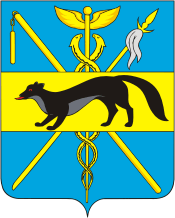 АДМИНИСТРАЦИЯБОГУЧАРСКОГО МУНИЦИПАЛЬНОГО РАЙОНАВОРОНЕЖСКОЙ ОБЛАСТИПОСТАНОВЛЕНИЕот «24» июня 2021 г. № 409          г. БогучарО внесении изменений в постановление администрации Богучарского муниципального района Воронежской области от 18.12.2012 № 926 «О перечне информации о деятельности администрации Богучарского муниципального района, размещаемой на официальном сайте в сети Интернет»В соответствии с Федеральными законами: от 06.10.2003 № 131–ФЗ «Об общих принципах организации местного самоуправления в Российской Федерации», от 09.02.2009 № 8-ФЗ «Об обеспечении доступа к информации о деятельности государственных органов и органов местного самоуправления» администрация Богучарского муниципального района п о с т а н о в л я е т:1. Внести следующие изменения в постановление администрации Богучарского муниципального района Воронежской области от 18.12.2012 № 926 «О перечне информации о деятельности администрации Богучарского муниципального района, размещаемой на официальном сайте в сети Интернет»:1.1. Пункт 2 постановляющей части изложить в следующей редакции:«2. Определить ответственным структурным подразделением за размещение и организацию доступа к информации о деятельности администрации Богучарского муниципального района Воронежской области и ее структурных подразделений на официальном сайте в сети Интернет отдел по организационно – правовой работе и информационной безопасности администрации Богучарского муниципального района (Агапова Л.В.).».1.2. Пункт 4 приложения к постановлению «Перечень информации о деятельности администрации Богучарского муниципального района Воронежской области, размещаемой на официальном сайте в сети Интернет» изложить в следующей редакции:1.3. Пункт 8 приложения к постановлению «Перечень информации о деятельности администрации Богучарского муниципального района Воронежской области, размещаемой на официальном сайте в сети Интернет» изложить в следующей редакции:1.4. Пункт 22 приложения к постановлению «Перечень информации о деятельности администрации Богучарского муниципального района Воронежской области, размещаемой на официальном сайте в сети Интернет» изложить в следующей редакции:1.5. Абзац 1 раздела «Принятые сокращения» изложить в следующей редакции:«БМР– Богучарский муниципальный район».2. Контроль за исполнением настоящего постановления возложить на заместителя главы администрации Богучарского муниципального района – руководителя аппарата администрации района Самодурову Н.А.4Сведения о главе БМР, заместителях, руководителях структурных подразделений АМР (фамилии, имена, отчества, а также при согласовании указанных лиц иные сведения о них)По мере измененияВ течение трех рабочих дней8Сведения о средствах массовой информации, учрежденных органами местного самоуправления БМРПо мере измененияВ течение пяти рабочих дней22Сведения о предоставляемых льготах по местным налогам и неналоговым доходам, отсрочках, рассрочках, о списании задолженности по платежам в бюджет БМРЕжегодноне позднее 1 июляГлава Богучарского муниципального районаВ.В. Кузнецов